四川省甘孜生态环境监测中心站监  测  报  告               川甘环监字（2022）噪声第01号    项目名称：甘孜州2022年第2季度县级功能区噪声监测    监测类别：        环境质量监测                       报告日期：         年         月         日      监 测 报 告 说 明1、报告封面及监测数据处无本站公章无效，报告无骑缝章无效。2、报告内容需齐全、清楚，涂改无效；报告无相关责任人签字无效。3、委托方如对本报告有异议，须于收到本报告十五日内向本站提出，逾期不予受理。4、由委托方自行采集的样品，仅对送检样品的测试数据负责，不对样品来源负责，对监测结果不作评价。5、未经本站书面批准，不得部分复制本报告。6、未经本站书面同意，本报告及数据不得用于商品广告，违者必究。机构通讯资料：四川省甘孜生态环境监测中心站	地    址：甘孜州康定市榆林新区榆林路408号      邮政编码：626000	电    话：0836-2828594         传    真：0836-28285941、监测内容根据四川省生态环境厅的工作安排,甘孜州17个县开展2022年第2季度县级城市功能区声环境质量监测工作。具体点位信息见表1。表1  监测点位信息2、监测项目功能区声环境质量监测（Leq、L10、L50、L90、LMax、LMin等）。每个点位每季度开展1次，每次连续监测24小时。3、监测方法及方法来源依据《声环境质量标准》（GB3096－2008）、《环境噪声监测技术规范 城市声环境常规监测》（HJ 640-2012 ）开展监测和评价。4、监测结果及评价监测结果及评价见表2。表2    监测及评价结果统计表1类声环境功能区中，白玉县文化中心、石渠县寄宿制小学（二完小）、理塘县团结路北段理塘县人民政府、甘孜县环保局、得荣县人民医院、得荣县城关片区寄宿制学校、藏医街（德格县）昼间、夜间等效声级均达到《声环境质量标准（GB 3096-2008）》1类声环境功能区环境噪声限值要求。2类声环境功能区中，泸定县政务综治中心、泸定县成武小学、巴塘县人民政府、丹巴县人民政府、丹巴县人民医院、丹巴县步行街34号、道孚县二完小校门口、炉霍县步行街、新龙县人民政府门口、幸福小区（乡城县）、步行街26号附1号（雅江县）昼间、夜间等效声级均达《声环境质量标准（GB 3096-2008）》2类声环境功能区环境噪声限值要求。金珠家园一期A区汞巴路一段（稻城县）夜间等效声级达到《声环境质量标准（GB 3096-2008）》2类声环境功能区环境噪声限值要求，昼间等效声级超过《声环境质量标准（GB 3096-2008）》2类声环境功能区环境噪声限值要求。4a类声环境功能区中,呷尔镇团结下街11号(九龙县）、色达金马广场（色达县）均达到《声环境质量标准（GB 3096-2008）》4a类声环境功能区环境噪声限值要求。（以下空白）报告编制：          ； 审核：           ； 签发：           日期：          ； 日期：           ； 日期：           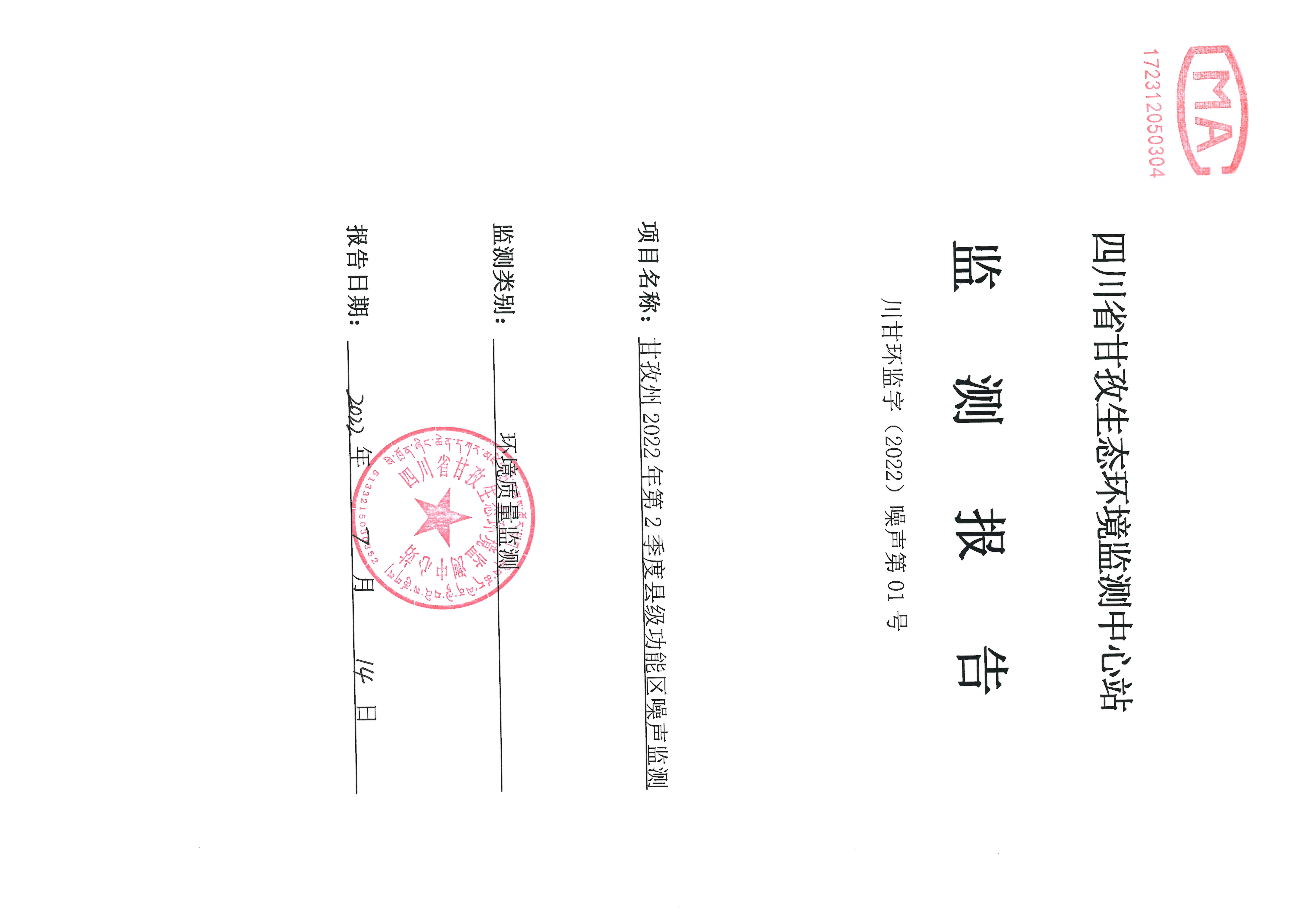 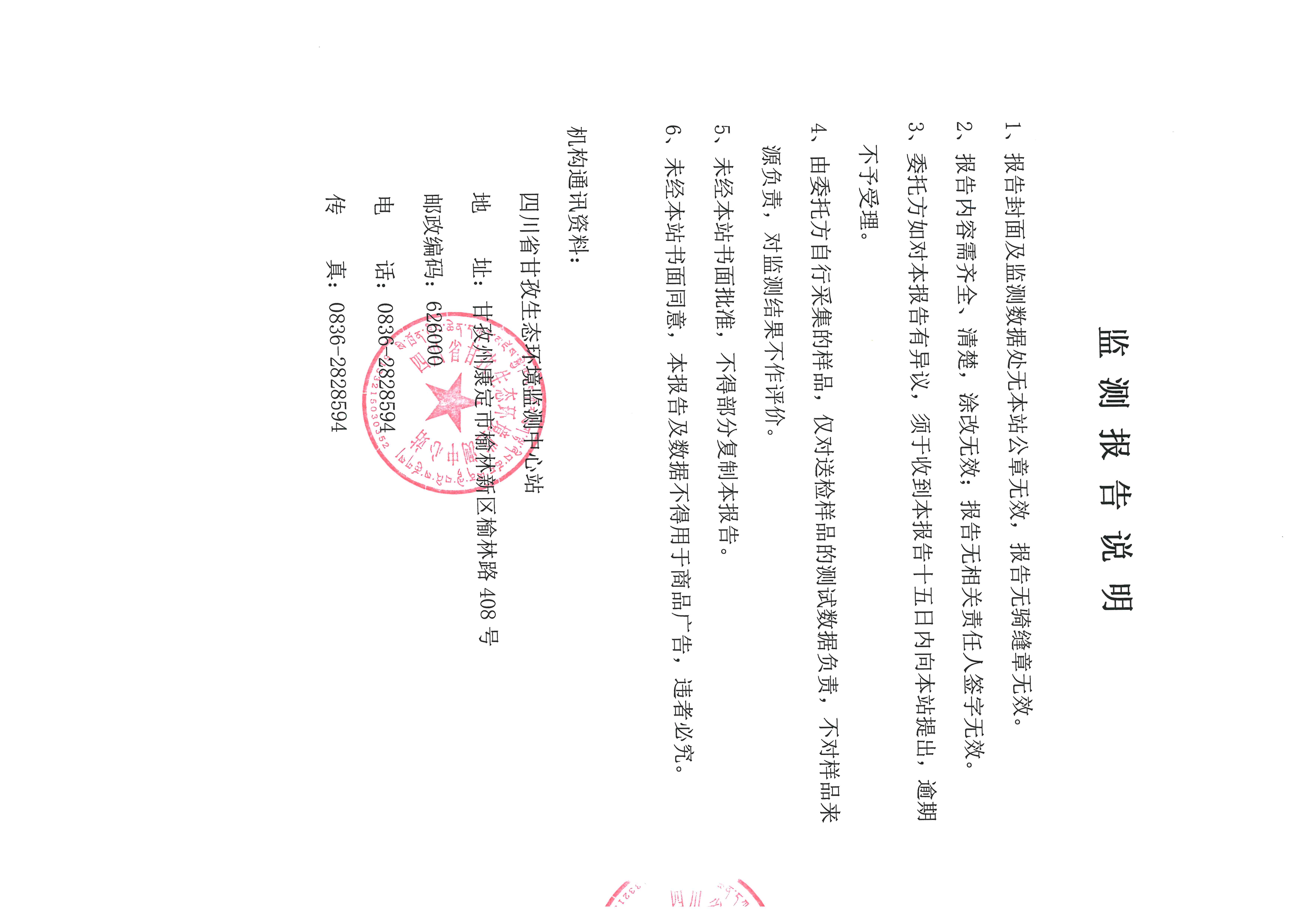 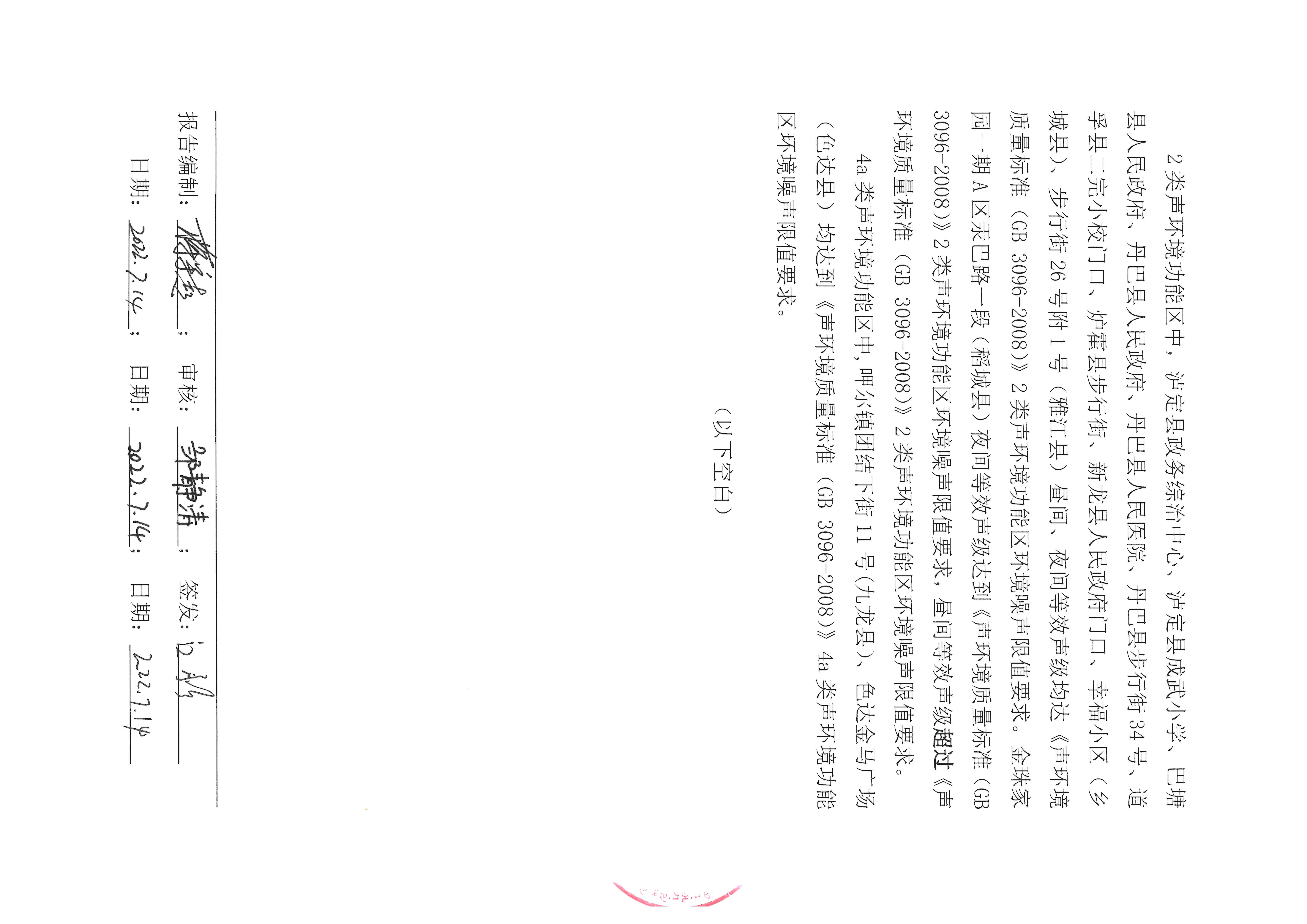 行政区点位名称点位代码功能区类别备注稻城县金珠家园一期A区汞巴路一段5133373200012白玉县白玉县文化中心5133313100011石渠县石渠县寄宿制小学（二完小）5133323100011理塘县理塘县团结路北段理塘县人民政府5133343100011甘孜县甘孜县环保局5133283100011泸定县泸定县政务综治中心5133223200012泸定县泸定县成武小学5133223200022得荣县得荣县人民医院5133383100011得荣县得荣县城关片区寄宿制学校5133383100011巴塘县巴塘县人民政府5133353200012丹巴县丹巴县人民政府5133233200012丹巴县丹巴县人民医院5133233200022丹巴县丹巴县步行街34号5133233200032道孚县道孚县二完小校门口5133263200012九龙县呷尔镇团结下街11号5133243400014a炉霍县炉霍县步行街5133273200012新龙县新龙县人民政府门口5133293200012乡城县幸福小区5133363200012雅江县步行街26号附1号5133253200012色达县色达金马广场5133333400014a德格县藏医街5133303100011点位名称监测时间（起始时间）监测时间（起始时间）监测时间（起始时间）昼间等效声级（Ld）昼间达标情况夜间等效声级（Ln）夜间达标情况备注点位名称月日小时昼间等效声级（Ld）昼间达标情况夜间等效声级（Ln）夜间达标情况备注金珠家园一期A区汞巴路一段5111560.9超标44.4达标白玉县文化中心4111044达标27达标石渠县寄宿制小学（二完小）4111636达标24达标理塘县团结路北段理塘县人民政府4121735达标25达标甘孜县环保局4141438.5达标36.1达标泸定县政务综治中心581852.0达标44.4达标泸定县成武小学571848.4达标42.9达标得荣县人民医院591048.9达标44.4达标得荣县城关片区寄宿制学校591048.4达标43.2达标巴塘县人民政府5111550.9达标39.1达标丹巴县人民政府5101050.7达标42.0达标丹巴县人民医院5101252.8达标40.6达标丹巴县步行街34号510849.8达标40.3达标道孚县二完小校门口552051.7达标48.4达标呷尔镇团结下街11号5121651.0达标40.4达标炉霍县步行街5111750.9达标35.1达标新龙县人民政府门口591753.3达标33.1达标幸福小区592056.6达标41.9达标步行街26号附1号516856.5达标40.7达标色达金马广场472157.0达标50.8达标藏医街516038达标34达标